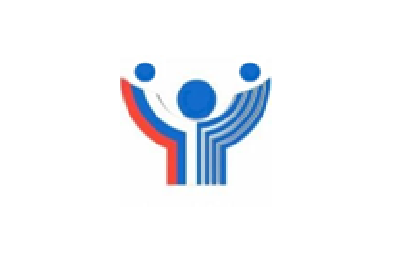 АНО СУЗГ «ЗДОРОВЬЕ НАЦИИ»ООО «Клиника Энтузиастов»308015, г. Белгород, ул. Гостенская, 14Тел.: +7 (980) 320-15-00e-mail: 20205055@mail.ru05.02.2021 №01-21О направлении информацииРуководителям учреждений образования г. МосквыФонд «Здоровье нации» совместно с «Клиникой Энтузиастов» (Лицензия № ЛО-31-01-002897, выдана Департаментом Здравоохранения Белгородской области 29.07.2019 года) в связи со сложной экономической ситуацией по причине пандемии, возникшего резкого снижения уровня жизни населения, необходимостью повышения иммунитета по рекомендации НИИ Гигиены и охраны здоровья граждан РФ выделяет дотационные оздоровительные путевки для работников государственных и муниципальных структур, членов их семей, а также для сотрудников системообразующих предприятий Вашего региона в Абхазию, Крым, Краснодарский край.Куратор программы: Сикоренко Кристина Олеговна, тел.: +7 (980) 320-15-00 (WhatsApp, Viber, Telegram для Вашего удобства), эл. почта: 20205055@mail.ru Индивидуальная работа с менеджером по подбору отдыхаФОРМА ЗАЯВКИДата заезда __________________Дата выезда _________________Наименования отеля _________Куратор программы: Сикоренко Кристина Олеговна, тел.: +7 (980) 320-15-00 (WhatsApp, Viber, Telegram для Вашего удобства), эл. почта: 20205055@mail.ruНаименование отеляОписаниеСтоимость и графикзаездовПансионат  «Водопад»Абхазия, Гудаутский р-н, г. Новый Афон,ул. Эшба, д. 4Идеальный выбор для семейного и романтического отдыха. Он находится рядом с живописным водопадом и морем, пещерами Нового Афона, Симоно-Канонитским монастырем. При этом по соседству не только природные и старинные достопримечательности, но и курортная инфраструктура – дискотеки и бары, магазины и кафе.В программу входит:Проживание в комфортных номерах3-х разовое питание с элементами шведского столаПользование открытым бассейномс 24.04 по 31.05 – 8 400рс 01.06 по 15.06 – 9 520рс 16.06 по 30.06 – 10 920рс 01.07 по 15.07 – 12 460рс 16.07 по 31.07 – 15 680рс 01.08 по 25.08 – 17 500рс 26.08 по 20.09 – 12 740рЦены указаны с учетом длительности 8 дней/7 ночей с человека при 2-х местном размещенииОтель «Никополи»Абхазия, Гудаутский р-н, г. Новый Афон,ул. Водопадная, д. 2Взору постояльцев открываются виды подножия горы Анакопия, храма Симона Кананита и водопада. Поблизости от современной гостиницы имеются пляж и рынок. К услугам отдыхающих предоставлена вся инфраструктура г. Новый Афон.«Никополи» - современное 4-х этажное здание.В программу входит:Проживание в комфортных номерах3-х разовое полноценное питаниес 01.05 по 10.06 – 8 400рс 11.06 по 30.06 – 11 900рс 01.07 по 31.07 – 15 400рс 01.08 по 31.08 – 16 100рс 01.09 по 30.09 – 14 000рс 01.10 по 16.11 – 9 100рЦены указаны с учетом длительности 8 дней/7 ночей с человека при 2-х местном размещенииОтель «Белая панама»Абхазия, Гагра, п. Цандрипш, ул. Октябрьская, д. 374Отель «Белая панама» расположен в поселке Цандрипш, в теплом гостеприимном месте, краю сказочной природы в гармонии моря и гор. До черноморского пляжа от гостиницы всего 100 метров. Бары, кафе и магазины тоже рядом.В программу входит:Проживание в комфортных номерахПитание – завтракс 01.05 по 31.05 – 7 250рс 01.06 по 30.06 – 9 000рс 01.07 по 31.08 – 10 750рс 01.09 по 30.09 – 7 250рЦены указаны с учетом длительности 8 дней/7 ночей с человека при 2-х местном размещенииГостевой дом «Солярис»Россия, Краснодарский край,п. Лазаревское, ул. Единства, д. 34В программу входит:Проживание в комфортных номерахЗавтракЕжедневный прием минеральной водыс 01.05 по 31.05 – 8 500рс 01.06 по 30.06 – 9 200рс 01.07 по 01.09 – 9 900рЗаезд по понедельникамЦены указаны с учетом длительности 8 дней/7 ночей с человека при 2-х местном размещенииГород-отель «Бархатные сезоны», квартал Русский дом 14, семейный
Россия, Краснодарский край, г. Сочи, Адлерский р-он, ул. Диброва, д. 8Самый крупный гостиничный комплекс в мире, располагается в тихом месте на второй береговой линии, рядом с олимпийскими объектами, аттракционами «Сочи Парка» и автодромом Формулы 1.В программу входит:Проживание в 2-х местных номерахПитание (по выбору)Пользование пляжной территориейДетские площадка, анимацияОт 8 800р с человека в зависимости от типа питания и периода отдыхаЗаезд свободныйГостевой дом «Кристалл»
Россия, Краснодарский край, г. Сочи, Верхне-Имеретинская бухта, ул. Ружейная, 27Расположен в непосредственной близости от курортной инфраструктуры Имеретинской бухты, рядом с Олимпийским парком, трассой Формула-1, тематическим парком развлечений «Сочи Парк», а с панорамной террасы на крыше открывается вид на поющие фонтаны и на горы. В непосредственной близости находятся, кафе, бары, рестораны.В программу входит:Проживание в номерах комфорт 1-4 местного размещенияПользование открытым бассейном, общей кухней, террасой, мангалом8 100р с учетом длительности 8 дней/7 ночей с человека при 2-х местном размещенииЗаезд свободныйКО «Беларусь»Россия, Краснодарский край, г. Сочи,п. Красная Поляна, ул. Калиновая, д. 18В программу входит:Проживание в комфортных номерахЗавтрак по системе шведский столПользование подогреваемым бассейном и СПА-зонойДетская игровая площадка Трансфер к канатно-кресельной дорогеПользование теннисным кортом, тренажерами, баскетбольной и бадминтонной площадкамис 01.05.2021 – от 10 550 рублей в зависимости от периода бронирования на 8 дней/7 ночей с человека при 2-х местном размещенииЗаезд свободныйПансионат «Соловей»Россия, Краснодарский край, г. Анапа, Пионерский пр-т, д. 74Расположен на Пионерском проспекте в курортной зоне поселка Джемете, в 350 метрах от пляжа. Уютная, утопающая в зелени и цветах территория, рядом расположены небольшие рынки, магазины, киоски, кафе, бары, ресторанчики, дискотеки. Можно доехать до центра Анапы, где находятся курортная набережная, аквапарки, множество аттракционов, фруктовые рынки и магазины, кафе, рестораны, сувенирные киоски и тд.В программу входит:Проживание в стандартных 1- 4х местных номерах3-х разовое питание Собственный пляж с волейбольной площадкойДетская игровая площадкаДетская анимацияПользование спортивным инвентарем и тренажерами, площадкой для бадминтонадо 31.05 – 10 800рс 01.06 по 30.06 – 13 600рс 01.07 по 31.08 – 15 700рс 01.09 по 30.09 – 12 200рс 01.10 по 25.12 – 10 100рЦены указаны с учетом длительности 8 дней/7 ночей с человека при 2-х местном размещенииСанаторий «Шинник»Республика Беларусь, Могилевская обл.г. Бобруйск, ш. Минское, д. 1Отдых с лечениемОдним из источников здоровья в санатории «Шинник» является минеральная вода, выведенная на поверхность двумя скважинами. Минерализация воды высокая.Крытый бассейн из источников с минеральной водой (с гидромассажными устройствами и элементами аквапарка). Сауны: русская и финская.Обширная лечебная и диагностическая база. Косметический кабинет с широким спектром SPA-услуг.Два корпуса: спальный и лечебный соединены переходом.В программу входит:Проживание в 2-х местных номерах5-ти разовое питание (диетическое питание по диетам Д, Б, Н, П, заказное выборочное меню)Оздоровительные процедуры:общий массаж спины ручной –8 сеансовгалотерапия – 10 процедурингаляции – 10 процедурпитьевое лечение минеральной водой – без ограниченийлечебное плавание в бассейне с минеральной водой – 10 посещенийКонсультация специалистов: терапевта (педиатра), кардиолога, невролога, рефлексотерапевта, гинеколога, травматолога-ортопеда, физиотерапевта, психотерапевта, хирурга, косметолога, стоматологаЗанятия: лечебная физкультура, тренажеры для скандинавской ходьбы10 дней – 19 700 рублей с человекаЗаезды:с 01.02.2021 на 10 дней до 01.04.2021Далее цена будет известна в апрелеФИОДата рожденияСерия и номер документа личностиНомер мобильного телефонаКто с кем проживает